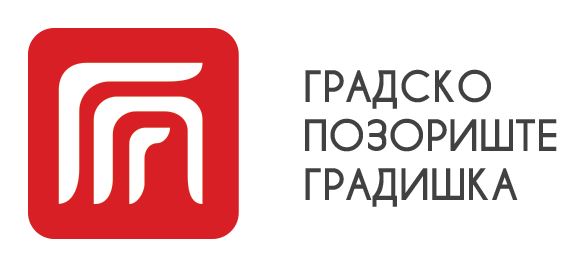 Градишка, мaрт 2022. годинеСАДРЖАЈ:Дјелатност......................................................................................... 	1Правни статус и власничка структура.......................................  		1Организациона структура.............................................................  		1Број и структура запослених.........................................................  	2Активности.......................................................................................  	2Проблеми у пословању ..................................................................  3Финансијски показатељи................................................................	  4Закључак ..........................................................................................  	5ДЈЕЛАТНОСТГрадско позориште Градишка је самостална јавна установа од општег интереса која је основана ради задовољења потреба грађана у области позоришне умјетности.Основне дјелатносту ЈУ „Градско позориште Градишка“ Градишка је:90.01  Извођачка умјетност , остале дјелатности58.14  Издавање часописа и периодичних публикација68.20  Изнајмљивање и пословање сопственим некретнинама или           некретнинама узетим у закуп (лизинг)73.12  Услуге оглашавања (представљања)преко медија85.52  Образовање у области културе90.02  Помоћне дјелатности у извођачкој умјетности90.04  Рад умјетничких објеката91.02  Дјелатности музејаПРАВНИ СТАТУС И ВЛАСНИЧКА СТРУКТУРАПравни статус установе: Јавна установа, оснивач Скупштина Општине Градишка. Установа је у власништву Града Градишка.ОРГАНИЗАЦИОНА СТРУКТУРАПравилником о унутрашњој организацији и систематизацији утврђена су следећа радна мијеста:радно мјесто:                                     бр. извршилаца:Директор,глумац                                                   1умјетнички директор,глумац                                1инспицијент , помоћни радник                             1административни  радник                                    1БРОЈ И СТРУКТУРА ЗАПОСЛЕНИХЈУ „Градско позориште Градишка“ Градишка броји 4 (четри) запослена радника.Табела 1. Квалификациона структура запослених:АКТИВНОСТИРеализоване активности ЈУ „Градско позориште Градишка“ Градишка су:Одигране представе:08.03.2021.год. „Мало благо“ гостујућа представа ГП“ Јазавац“Бања Лука.14.05.2021.год.премијера „Пасторала“  Културни центар Градишка.15.05.2021.год. прва реприза „Пасторала“ Културни центар Градишка.16.05.2021.год. друга реприза  „Пасторала“ Културни центар Градишка.01.06.2021.год. трећа реприза  „Пасторала“ Културни центар Градишка.10.06.2021.год. премијера  „Ја сам пас и зовем се Салваторе“ Културни центар Градишка.12.06.2021.год. прва реприза  „Ја сам пас и зовем се Салваторе“ Kултурни центар Градишка.17.06.2021.год. „Љубав“ Културни центар Градишка.14.07.2021.год. „Пасторала“ Љетна бина Завичајног музеја Градишка.10.09.2021.год. “Тешко је рећи збогом“ Театар Вихор Београд.16.09.2021.год. „Бог“  монодрама Рајко Вуковић.23.09.2021.год. „Отварач за конзерве „ Градско позориште Градишка.06.10.2021 год. “Отварач за конзерве“ одлазак Горњи Подградци.18.10.2021.год. „Југославија моја отаџбина“ Позориште Приједор гостовање.28.10.2021.год  „Енигматске варијације“ позориште Вараждин.29.10.2021.год. „Ја сам пас и зовем се Салваторе“ гостовање у  Приједору.30.01.2021.год. „Ја сам пас и зовем се Салваторе“ К.центар Градишка.02.11.2021.год. “Ја сам пас и зовем се Салваторе“ Нова Топола.04.11 2021.год. „Отварач за конзерве“  одлазак Приједор.09.11.2021.год. „Десет на према један“гостујућа представа Београд.23.11.2021.год. „Пасторала“ Врбашка.24.11.2021.год. „Пасторала“ Културни центар Градишка.27.11.2021.год. „Отварач за конзерве“ Јазавац Бања Лука.27.11.2021.год. „Ја сам пас и зовем се Салваторе“ гостовање у Сомбору.08.12.2021.год. „Фестивал Источно Сарајево“.14.12.2021.год. „ Аудијенција“ гостујућа представа Београд .29.12.2022.год. „Куда иду старе године“ Културни центар Градишка.Продукција (припрема) позоришних представа„Пасторала“ је представа која се припремала у периоду између 01.02.2021.године и са радом је прекинута 12.03.2021. године због епидемиолошке ситуације.Са радом на представи је настављено у другој половини 4-тог мјесеца па до 14.05.2021. године, када је изведена премијера представе на сцени Културног центра.Писац: Радослав Павловић Лале            Режија: Адмир Мешић У представи играју:Драгана Илић, Светозар Бабић,Смиљана          Маринковић и Анандо Ченић.„Ја сам пас и зовем се Салваторе“ је представа ауторке Јелене Кесић коју је припремала  на релацији Градишка –Зрењанин , 01.03.2021.године и са радом је прекинута крајем 4-ог мјесеца.због епидемиолошке ситуације.Са радом на представи је настављено у другој половини 5-тог мјесеца,па до 10.06.2021. године, када је изведена премијера представе на сцени Културног центра.     Писац: Веселин Топалић            Режија: Јелена Кесић У представи играју: Јелена Кесић.„Куда иду старе године“ је  обнова дјечије дредставе у децемру (трајала је око 20 радних дана),када је одиграна за најмлађу публику дана 29.12.2021.годинеПисац: Лилијана ИвановићРежија: Лилијана ИвановићУ представи играју: Мирела Предојевић, Адмир Мешић,Јелена Кесић и Драшко Видовић. ПРОБЛЕМИ У ПОСЛОВАЊУНедостатак радног простора.Потребна нам је још једна просторија у којој би смјестили гардеробу и реквизиту и у њој би се могле одвијати читаће пробе за припреме представа,а стручно се назива фундус.7 . ФИНАНСИЈСКИ ПОКАЗАТЕЉИ Структура расхода за период од 01.01 до 31.12.2021. годинеСтруктура прихода8. ЗАКЉУЧАК:Планиране програмске активности у складу са буџетом су реализоване..Општи циљ нам је да постанемо установа која ће годишње продуцирати четири премијере и позоришни фестивал.Захваљујемо се на сарадњи и подршци Градској управи, те осталим привредним субјектима на подручју Града Градишке.Oвај извјештај је усвојен Одлуком Управног одбора ЈУ „Градско позориште Градишка“ број ; 99/22 од дана 30.03.2022. године.   Датум: 30.03.2022. године	   Број: 100/22                                                                    РеднибројКвалификациона структураСтруктура запосленихпрема полуСтруктура запосленихпрема полумушкиженскиВСС                                       2 радникамушкиССС                                       2 радникамушкиженскиУкупно:4 радника 3 мушки 1 женскиR.B.KONTOОписБуџет2021.Извршење 01.01.-31.12.2020.Извршење 01.01.-31.12.2021.Индекс Индекс 1234567 (6/4)8 (6/5)ГРАДСКО ПОЗОРИШТЕ168.000,00131.728,00164.066,0097,66124,551.410000ТЕКУЋИ РАСХОДИ166.000,00131.403,00163.216,0097,66124,551.1.411000Расходи за лична примања91.000,0079.674,0085.092,0093,51106,80411100Расходи за бруто плате74.500,0071.472,0072.024,0096,68100,77411200Расходи за бруто накнаде трошкова и осталих личних примања13.500,008.202,0011.540,0085,48140,70411300Расходи за накнаду плата за вријеме боловања(бруто)0.000.00 0.000.000.00411400Расходи за отпремнине и једнократне помоћи3.000,000.00 1.528,0050,930.001.2.412000Расходи по основу коришћења роба и услуга73.800,0051.589,00 76.893,00104,19149,05412200Расходи по основу утрошка енергије,комуналних,комуникационих и транспортних услуга3.000,002.298,003.607,00120,23156,96412300Расходи за режијски материјал350,00140,00364,00104,00260,00412500Расходи за текуће одржавање200,000,00420,00210,000.00412600Расходи по основу путовања и смјештаја4.000,001.898,004.285,00107,13225,76412700Расходи за стручне услуге(усл.фин.посред., усл.осигурања и др.)4.100,004.210,004.258,00103,85101,14412900Остали непоменути расходи( бруто накнаде ван радног односа, репрез. и др.)62.150,0043.043,0063.959,00103,00148,591.3.418000Расходи финансирања, други финансијски трошкови и расходи транскакција размјене између или унутар јединица власти1.200,00140,001.231,00102,58879,29418400Расходи из трансакција размјене унутар исте јединице власти1.200,00140,001.231,00102,58879,292.510000ИЗДАЦИ ЗА НЕФИНАНСИЈСКУ ИМОВИНУ2.000,00325,00850,0042,50261,54511300Издаци за набавку постројења и опреме2.000,00325,00850,0042,50261,54516000Издаци за залихе материјала, робе и ситног инвентара0.000.000.000.000.003.630000Остали издаци0.000.000.000.000.00631000Издаци по основу пореза на додатну вриједност0.000.000.000.000.00638000Остали издаци из трансакција између или унутар јединица власти0.000.000.000.000.00Р.Б.КОНТОПРИХОДИ И ПРИМИЦИБУЏЕТ 2021.Извршење01.01.-31.12.2020.Извршење01.01.-31.12.2021.ИндексИндекс1234567(6/4)8(6/5)УКУПНИ ПРИХОДИ И ПРИМИЦИ1.720000ПРИХОДИ2.000,00384,002.630,00131,50684,90721222Приходи од закупа и ренти722591Приходи од пружања јавних услига2.000,00384,002.630,00131,50684,90729100Остали непорески приходи731200Грантови из земље2.ПРИМИЦИ931100Примици по основу пореза на додатну вриједност938000Остали примици из трансакција са другим јединицама власти938100Остали примици из трансакција са другим јединицама власи938200Остали примици из трансакција са другим буџ. кориснмицима исте  јединице власти